РЕСПУБЛИКА  КРЫМАДМИНИСТРАЦИЯ НИЖНЕГОРСКОГО СЕЛЬСКОГО ПОСЕЛЕНИЯНИЖНЕГОРСКОГО РАЙОНА РЕСПУБЛИКИ КРЫМПОСТАНОВЛЕНИЕ«29 »  мая     2020 г.                              №  240                                               пгт. НижнегорскийОб определении мест для выгула и (или) дрессировки животных на территории Нижнегорского сельского поселения Нижнегорского района Республики Крым	В целях регулирования вопросов в сфере благоустройства территории Нижнегорского  сельского поселения Нижнегорского района Республики Крым, в соответствии с Федеральным Законом от 06.10.2003 № 131-ФЗ «Об общих принципах организации местного самоуправления в Российской Федерации», решением  Нижнегорского сельского совета от 29.11.2019 № 262 «Об утверждении Правил благоустройства территории муниципального образования  Нижнегорское сельское поселение Нижнегорского района Республики Крым», администрация Нижнегорского сельского поселенияПОСТАНОВИЛА:1. Утвердить места для выгула и (или) дрессировки животных на территории Нижнегорского сельского поселения Нижнегорского района Республики Крым (приложение № 1);2. Обнародовать настоящее постановление на информационных стендах Нижнегорского сельского поселения и на официальном сайте администрации Нижнегорского сельского поселения http://nizhnegorskij.admonline.ru/.3.Настоящее постановление вступает в силу с момента его обнародования4. Контроль за исполнением настоящего постановления оставляю за собой.Председатель сельского совета-Глава администрации поселения                                                                 С.В. ЮрченкоПриложение № 1  к постановлению администрации Нижнегорского сельского поселения от 29.05.2020 № 240Перечень мест размещения площадок для выгула и (или) дрессировки животных на территории Нижнегорского сельского поселения Нижнегорского района Республики Крым1)  Сквер, расположенный по ул. Придорожная в пгт. Нижнегорский,2)  земельный участок, расположенный между ул. Крылова и территорией МБОУ «Нижнегорская школа-гимназия»,3)  сквер по ул. Лесная в с. Зелёное.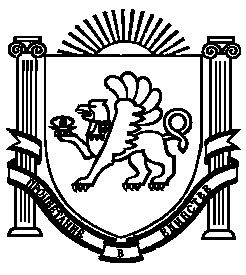 